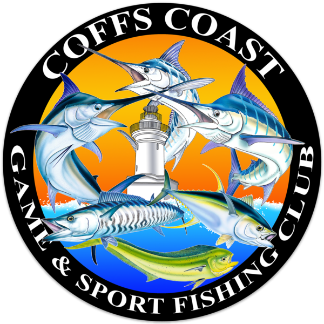 Coffs Coast Game and Sport Fishing ClubIn Hours Boats and AnglersSched Boat:Sched Boat:Sched Boat:Sched Boat:Sched Boat:Date:Date:Date:Date:Date:Boat NumberBoat NumberBoat NumberBoat NumberBoat NumberBoat NameBoat NameBoat NameBoat NameBoat NameAnglerAnglerAnglerAnglerAngler1111122222333334444455555666667777788888Boat NumberBoat NumberBoat NumberBoat NumberBoat NumberBoat NameBoat NameBoat NameBoat NameBoat NameAnglerAnglerAnglerAnglerAngler1111122222333334444455555666667777788888